গণপ্রজাতন্ত্রী বাংলাদেশ সরকারউপজেলা প্রাণিসম্পদ দপ্তরবেলকুচি, সিরাজগঞ্জস্মারক নং-৩৩.০১.৮৮১১.০০০০.৩০.০০১.১৯. ২১                                                          তারিখঃ ১৮/০৭/২০১৯বিষয়ঃ রেজিষ্টার্ড ভেটেরিনারি চিকিৎসকের ব্যবস্থাপত্র ছাড়া খোলাবাজারে প্রাণিসম্পদে ব্যবহৃত এন্টিবায়োটিক বিক্রি না করা প্রসঙ্গেসুত্রঃ ৩৩.০১.০০০০.২০০.১৯.৫৪৭.তারিখঃ ১১/০৬/২০১৯ খ্রি.উপর্যুক্ত বিষয় ও সূত্রের আলোকে জানানো যাচ্ছে যে, মহামাণ্য সুপ্রীমকোর্টের হাইকোর্ট বিভাগের দায়ের কৃত রিট পিটিশন (নম্বর. ৪৬০৮/২০১৯ তারিখঃ২৫/০৪/২০১৯) এর আদেশ মোতাবেক রেজিষ্টার্ড ভেটেরিনারি চিকিৎসক (ডিভিএম/বিএসসি ইন ভেটেরিনারি এন্ড এনিম্যাল সায়েন্স) এর ব্যবস্থাপত্র ছাড়া খোলাবাজারে প্রাণিসম্পদে ব্যবহৃত এন্টিবায়োটিক বিক্রি না করার জন্য নির্দেশক্রমে অনুরোধ করা হলো।প্রাপকঃ.......................................................................................        .........................................................ফার্মেসি         ..............................বাজার, বেলকুচি, সিরাজগঞ্জ।                                                                                                                ১৮/০৭/১৯ 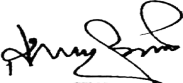                                                                                                            ( ডাঃ অরুনাংশু মন্ডল)                                                                                                                                                                                                                   উপজেলা প্রাণিসম্পদ অফিসার                                                                                                               বেলকুচি, সিরাজগঞ্জস্মারক নং-৩৩.০১.৮৮১১.০০০০.৩০.০০১.১৯. ২১                                                          তারিখঃ ১৮/০৭/২০১৯ অনুলিপি সদয় অবগতি ও কার্যার্থে প্রেরিত হলোঃ১। জেলা প্রাণিসম্পদ অফিসার, সিরাজগঞ্জ।২। উপজেলা নির্বাহি অফিসার, বেলকুচি, সিরাজগঞ্জ।৩। ভারপ্রাপ্ত কর্মকর্তা, বেলকুচি থানা, বেলকুচি।৪। অফিস কপি।                                                                                                                   ১৮/০৭/১৯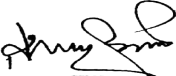                                                                                                             (ডাঃ অরুনাংশু মন্ডল )                                                                                                                                                                                                                 উপজেলা প্রাণিসম্পদ অফিসার                                                                                                               বেলকুচি, সিরাজগঞ্জ